Департамент образования города МосквыГосударственное бюджетное общеобразовательное учреждение города Москвы«Школа №1505 Преображенское»ДИПЛОМНОЕ ИССЛЕДОВАНИЕна тему:Последствия столкновения двух цивилизаций для коренного населения АмерикиВыполнила: Гульник Александра Александровна 10 "А" классРуководитель Баранов Константин Александровичподпись___________________Рецензент:Леонова Глафира Михайловна (указать должность, при наличии – указать ученую степень, ученое звание)подпись___________________Москва 2018/2019 уч.гСОДЕРЖАНИЕ:Введение…………………………………………………………………………3§ 1. История индейских племен до Европейской колонизацииИнки..............................................................................................................5Бороро.........................................................................................................12Майя............................................................................................................13Магикане....................................................................................................21Навахо........................................................................................................22§ 2.  История влияния запада на цивилизацию коренного населенияОткрытие Нового Света………………………………………………....23Майя............................................................................................................25Инки............................................................................................................27Бороро.........................................................................................................30Магикане....................................................................................................31Навахо........................................................................................................33Заключение……………………………………………………………..………..36Список литературы………………………………………………...……………..40Введение. Многие знают, что Америка была открыта в 1492 году, знают, что после этого началась европейская колонизация Америки. Но не каждый знает, что открытий Америки было множество, а ученые до сих пор спорят на счёт первооткрывателя и к тому времени, когда испанские корабли пристали к берегу Америки, она уже не выглядела изначально, а понесла много изменений. Ведь каждый «первооткрыватель» приносит с собой какие-либо изменения. Актуальность темы «Влияние Европы на коренное население Америки» дает рассмотреть и сравнить две непростых эпохи одной цивилизации «Доколумбовой» и современной Америки. В центре внимания этой работы рассматривается религии, культура, общественный строй народов Америки. Объект Исследования – четыре коренных племени: два племени Северной Америки – Навахо и Могикане, два племени Южной – Бороро и Инки и одно племя Мезо Америки - Майя, а предмет исследования жизнь, быт, культура и т.д. до и после Колумба. Целью дипломной работы является рассмотрение двух периодов жизни пяти племен, их сравнение и выявление отличий.В ходе исследования было поставлено две задачи:Изучение истории пяти племен АмерикиИзучение история влияния запада на цивилизацию коренного населенияНовизна работы заключается в сравнении образа жизни 5 племен до Европейской колонизации и после, так как до этого ученые не сравнивали подробно племена в эти две эпохи, а если сравнивали, то не племена, а все общество Америки.Структура работы. Работа состоит из введения, двух глав и заключения.В введении содержится объект, предмет, цель и задачи исследования.В первой главе рассматривается 5 индейских племен «Доколумбовой» Америки, ее культура, общественный строй.Во второй главе рассматриваются открытия Америке и их влияния на коренное население.В заключение сравниваются две эпохи цивилизации «Доколумбовой» и современной Америке и делается вывод, как европейцы повлияли на коренное население Америки.Глава 1История индейских племен до Европейской колонизации.До прихода европейцев история американских народов развивалась самостоятельно, без вмешательства народов и культур других континентов. Письменных памятников очень мало, и они неинформативны, а те, что более-менее информативны, еще не переведены и не прочитаны. К 15 веку уровень развития народов в различных частях континента был очень различен. Например, когда в Центральной Америке и западной Америке создавались и развивались классовые отношения и высокие цивилизации, то в Северной и Южной Америке люди только переступали четвертую, а то и третью ступень первобытнообщинного строя. Первые заселения Америки произошли за 25-20 тыс. лет до н.э. Ученые считают, что многие Америка была заселена из Северо-Восточной Азии племенами, родственными монголоидам Сибири. Примерно тогда монголоидные племена, жившие на территории Северо-Восточной Азии, начали перебираться по сухопутному “ мосту”, соединявшему тогда два материка, через Берингов пролив. Постепенно продвигаясь в южном направлении, будущие предки коренных Американцев, впоследствии названные индейцами, равномерно распространились по Северной, Южной и Центральной Америке. В ходе длительной эволюции, индейцы успели разделиться на различные племена и народы, и достичь различных успехов в развитии. Некоторые успели создать высокие цивилизации, а некоторые еле достигли той или иной стадии первобытнообщинного строя. А некоторые ученые даже считают, что и первым и решающим шагом в развитии их цивилизации - было выращивание маиса. Маис в переводе с английского — это кукуруза. Ученые говорят, что этот вид культуры был также важен для индейцев, как ячмень и пшеница для народов Восточного полушария.  К началу 16 века на территории Северной и Южной Америке насчитывалось около 50 разнообразных крупных племен. Но здесь будут рассмотрены только пять. Южная Америка. На территории Южной Америки жили люди с примитивными орудиями труда, занимающиеся в основном собирательством и рыболовством, как например племена огненной земли, охотой - пампы и племена Восточной Бразилии.  В качестве примера племен Южной Америки были взяты Инки и Бороро. Инки Кто они? Инки - одно из самых крупных племен Южной Америки, процветавшее там с 1400 по 1533 гг.н.э. Их империя распространялось по всей западной части Южной Америки от Кито на севере до Сантьяго на юге. Их мастерство в управлении соответствовало их инженерным достижениям. Дороги, стены и ирригационные сооружения, построенные инками, используются до сих пор. Историческое происхождение. Как и с многочисленными другими племенами древней Америки, историческое происхождение их народа трудно отделить. Согласно легенде, Вирокоча - бог-создатель вышел из Тихого океана и прибыл в долину озера Титикака, где и создал солнце и все этнические группы. Также считается, что инки были созданы богом солнца - Инти в Тиуанако, поэтому все инки считали себя детьми солнца, а правителя - воплощением Инти. Первой парой людей были Манко Капак и его сестра Мама Оклу, они и основали свою цивилизацию - цивилизацию Инков. Победив жителей Чанки с помощью каменных воинов, Манко и Мама пришли в долину Куско. Воткнув жезл в землю, Манко Капак провозгласил Куско - будущей столицей Инков. Но возвращаясь к истории, исследования археологов показали, что первые поселения на территории Куско появились еще в 4500 г до н.э., а инки были всего лишь небольшой группой, среди многочисленных групп населения. На территории будущей империи инков археологи обнаружили керамические изделия очень похожие по стилю на перуанские.Тем не менее Куско стал значительным центром только в начале позднего промежуточного периода. Процесс объединения народов Куска начался в конце 14 века, а в начале 15 появился первый лидер инков Пачакути Инка Юпанки. С помощью которого инки и разгромили племя Чанков. Но этого им было мало, поэтому они начали расширяться в поисках добычи, производственных ресурсов новых земель, сначала на юг, а затем во всех направлениях. Таким образом, они построили империю, которая простиралась через Анды, покоряя на этом пути множество цивилизаций: Лупака, Колла, Чимор и Валка. Империя очень быстро расширялась. Коренные инки - то есть инки, проживающие на земле Куско, получили привилегированный статус, а затем этот класс доминировал над всеми важными ролями империи.  Преемник Пачакути - Тупа Ика Юпанки, вступивший на трон в 1471, расширил империю на 4000 км. Сами инки называли свою империю Туантисио, что в 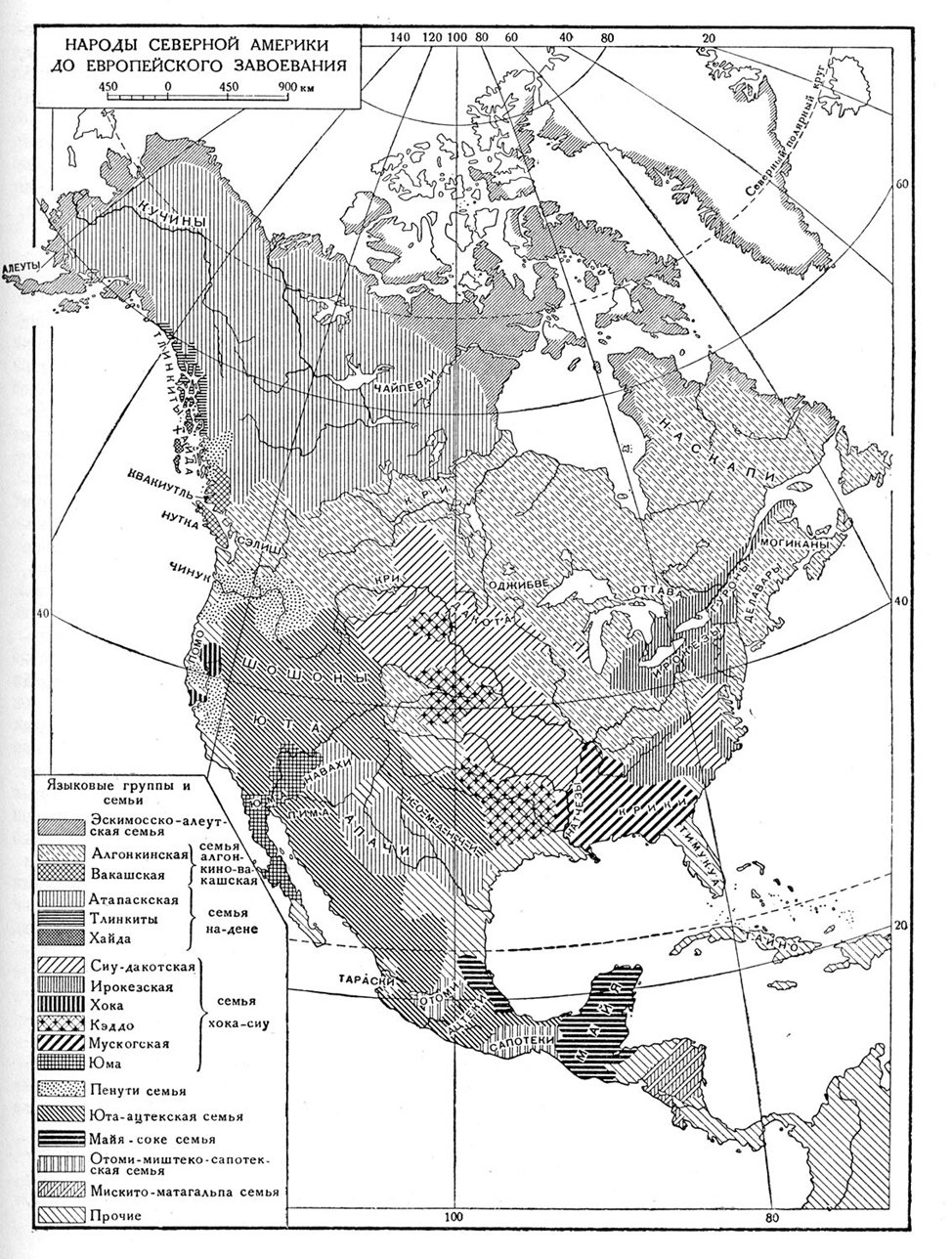 переводе означает “Землю четырех частей” Куско считался центром империи и все дороги пересекали именно в нем. Дороги расходились по древнему Эквадору, Перу, северной Чили, Боливии, нагорной Аргентине и южной Колумбии. Им удалось невозможное, они управляли огромной территорией с 10 миллионами субъектами, говорящих на 30 разных языках, хотя коренное население не превышало отметку в 40 тысяч человек. Язык. Кечуа - язык инков Куско. Летописец Бернабе Кобо утверждал, что в империи Туантисио было свыше 2000 диалектов. Но после объединения империи язык Куско распространился и стал самым распространенным языком на территории Южной Америки. На нем говорят до сих пор в таких странах как Перу и Боливия. Государственное устройство. У инков была очень продуманная система управления. На вершине был правитель и панака - десять родственных групп дворян. Следом еще десять родственных групп дворян, наиболее отдаленных от короля. Далее шли губернаторы, ответственные за каждую четверть империи. Далее были региональные администраторы, которых было более 80 человек и местные администраторы - кураки. Кураки управляли айллу -совокупность домашних хозяйств, обычно связанных семей, которые работали на земельном участке, жили вместе и оказывали взаимную поддержку, когда это было нужно. Религия. Инки с большим уважением относились к религиям своих предков. Особенно они почитали цивилизации Вари и Тиукако. Из легенд о происхождении инков можно понять, что места Тиукако и озеро Титикака были особенно почитаемы. Правители инков совершали регулярные паломничества в эти места, там они и построили два храма. Храм Инти и храм Мама Киля - богиня луны. Также в столице Куско стояли художественные работы Инти и Мама Киля, выполненные из драгоценных металлов, которым поклонялись жрецы и священники во главе с первосвященником Солнца, вторым по важности человеком после царя. 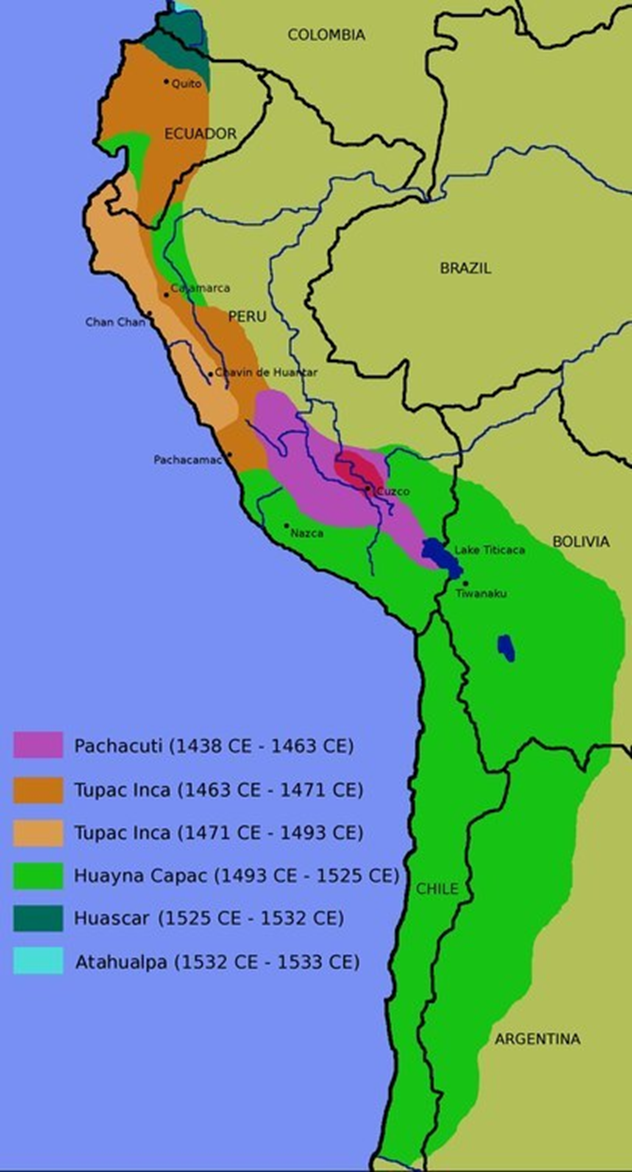 Также инки зачастую использовали природные объекты под священные места, например горные вершины, пещеры или источники. Наряду с храмами Инти и Мамы Киля, был создан храмовый город Пачакамак. Город был построен и назван в честь бога, создавшего первых людей, а посреди города стаяла его статуя.Религиозные церемонии проводились по астрономическому календарю, по движению солнца и луны. Религиозные обряды инков включали в себя поклонение предкам. При захоронении они мумифицировали умерших и подносили дары богам. Дарами могли быть как животные, так и люди в частности дети. Такие дары преподносились для умиротворения и  почитания бога, а также для обеспечения продолжительности жизни короля.Инки навязывали свою религию завоеванным народам, строя на их землях свои храмы и священные места.Архитектура и искусство. Мастера-каменщики строили большие здания, стены и укрепления, используя обработанные блоки – обычные или многоугольные. Трацепевидные формы и естественные черты этих зданий помогают им выдержать землетрясения. Отличительная наклонная форма и тонкая каменная кладка зданий использовались в качестве узнаваемого символа господства инков во всей империи.Товары перевозились через империю по специально построенным дорогам с использованием лам и носильщиков. Дорожная сеть инков охватывала более 40 000 км, а также позволяла легко передвигаться армиям, администраторам и торговать товарами, а также была очень мощным визуальным символом власти инков над своей империей. На дорогах были станции отдыха, а также была почтовая система, заключающаяся в бегуне, который мог передать информацию на расстояние свыше 200 км.Несмотря на то, что цивилизации предков, особенно Чиму, влияли на искусство инков очень сильно, инки смогли создать собственный стиль, узнаваемый по правильным геометрическим формам. Лучше всего искусство инков отображается в металлических изделиях, в керамике и текстиле. Самым популярным дизайном их изделий была шахматная доска. Дело в том что керамика и текстиль часто производились для государства в качестве налога, и потому произведения искусства представляли определенные народы и их культуры наследия.Работы с использованием драгоценных металлов: украшения, фигурки и предметы обихода делали только для знати инков. Также изделия, изготовленные из шерсти были ограничены в использовании и предназначены только правителям. Керамика была более широко использования. Самым распространенной формой сосуда был урпу, луковичный сосуд с длинным горлышком и маленькими ручками расположенными близко ко дну сосуда. Использовался он для хранения кукурузы.Сельское хозяйство. Инки обрабатывали землю простыми инструментами: мотыгами, измельчителем комьев и чикитаклой – ножным плугом. Фермеры работали в небольших группах по 7 – 8 человек: мужчины пахали землю, а женщины шли следом, разбивая комья и высевая семена. Подростки и дети в это время пасли стада верблюдов.У инков была очень богатая культура земледелия. Они выращивали кукурузу, зерно, картофель, перец, помидоры, арахис, авокадо и т.п. Домашним скотом были ламы и альпаки. Эти животные были очень важны для жителей Анд, так как они давали шерсть, мясо, кожу и помогали в  транспортировке. Также их использовали в армии и на религиозных церемониях. Некоторые государственные стада могли достигать до 10 тысяч животных одном стаде, и все они были тщательно учтены в государственной переписи населения. Не смотря на то, что жизнь в горах очень трудна, а сельское хозяйство там практически невозможно. Тем не менее инки смогли сделать это, они изменили ландшафт с помощью террас, каналов и ирригационных сетей, в то время как заболоченные участки часто осушались, чтобы сделать их пригодными для ведения сельского хозяйства. Однако нередко суровый климат Анд губил урожай инков.Ритуалы, песни и жертвоприношения были важной частью земледелия для инков. Ламы и морские свинки приносились в жертву, а пиво выливали возле рек и источников, чтобы получить благословение у богов и стихий. Таким образом, инки воевали с суровой андской средой. Как говорил Т. Н. Д’Альтрой, изучавший историю инков: «Инки подошли к земледелию с инструментами в руках и молитвами на устах».Бороро.Кто они? Бороро – индейское племя, проживающее на территории Бразилии и Боливии по сей день.История происхождения. Откуда появился этот народ – никто не знает, также ничего не известно про их предков и про их жизнь до прихода европейцев. Известно только то, что их первый контакт с другой цивилизацией произошел в 18 веке.Язык. Одна из причин нехватки информации об их истории – это отсутствие письменности как таковой и невозмозможность расшифровать ее.Говорят Бороро на языке группы Макро-же,  из которой выходят два диалекта Бороро и Отуке.Сельское хозяйство. Сельское хозяйство очень похоже на хозяйство инков. Они также занимаются подсечно-огневым земледелием. Выращивают кукурузу, горький и сладкий маниок. Так же в их культуре присутствует охота, собирательство и рыболовство. Мезоамерика. В доиспанскую эпоху народы, проживающие в этом части Америки, развили определенные культурные особенности, распространившиеся даже за пределы Мезоамерики. Некоторыми из этих особенностей являются - практика игры в мяч, человеческое жертвоприношение, использование двух календарей - 260-дневный – для ритуалов и гражданский ежедневный календарь на 365-дневный - и, конечно же, выращивание кукурузы, которая была основой пропитания и мезоамериканская цивилизация.Развитие мезоамериканской цивилизации было усечено испанским завоеванием в шестнадцатом веке. Тем не менее, многочисленные коренные народы, происходящие от носителей мезоамериканских культур, не покинули родину своих предков и продолжают жить по сей день.Майя.Кто они? Цивилизация Майя – самое известное племя. Оно занимало почти всю территорию южной Мексики, Гватемалы и северного Белиза. Цивилизация Майя прославилась своим логосиллабическим письмом – самой сложной и высокоразвитой системой письма в Доколумбовой Америке, а также своим искусством, математикой, календаврем  и астрономической системой.Название племени происходит от древнего юкатанского города Маяпан – столицы племени Майя в постклассический период. Вопреки всеобщему мнению, Майя на самом деле не исчезли, и потомки людей построивших великие города Бонампак, Ушмаль, Ултан-Ха и т.п. до сих пор существуют на тех же землях, что и их предки, и продолжают практиковать, только в более искаженной форме, ритуалы, признанные Майя 1000 лет назад.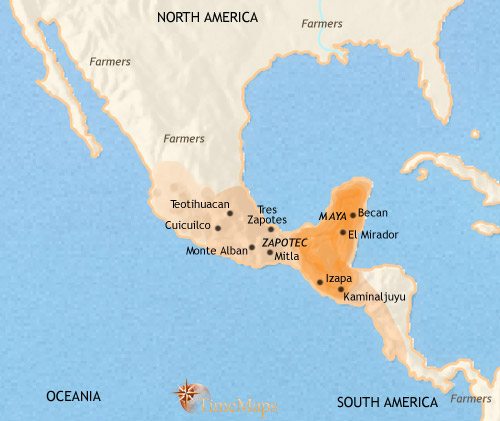 История происхождения. История Мезоамерики делится на определенные периоды, которые показывают развитие культуры в регионе, а также возникновение и развитие культуры в регионе, а также возникновение цивилизации майя.Архаический период: 7000-2000 гг до н.э. – основной период развития сельского хозяйства, появляется кукуруза, бобы и другие овощи, а также начинается одомашнивание животных и растений. Первые деревни региона были созданы в этот период и включали в себя священные места и храмы, посвящённые различным богам.Период Ольмеков: 1500-200 гг до н.э. – в этот период процветает самая древняя культура Мезоамерики – Ольмеки. Ольмеки поселились вдоль Мексиканского залива и начали строить большие города из камня и кирпичей. Ничего не известно об истории Ольмеков, названия, откуда пришли и куда делись, но именно они заложили фундамент для всех будущих цивилизаций Мезоамерики.Период Сапотеков: 600-800 гг н.э. В регионе, окружающем современную Оахаку, был основан культурный центр, теперь известный как Монте Албан, который стал столицей племени Сапотеков. Считается, что Ольмеки были связаны с Сапотеками, и они распространяли среди них важные культурные элементы, такие как письмо, математика, астрономия и календарь, что впоследствии перейдет и Майя.Теотиуканский период: 200-900 гг н.э. – в эту эпоху великий город Теотиукан вырос из маленькой деревни в мегаполис огромных размеров и влияния. Археологические данные свидетельствуют о том, что Теотиукан был важным религиозным центром, построенным для поклонения Богине-Матери и ее супругу Пернатому Змею – Кулькану – самым популярным божествам среди майя. Подобно многим городам, которые сейчас лежат в руинах на Юге Америки, Теотиукан был заброшен где-то около 900 г н.э.Период Эль-Таджин: 250-900 гг н.э. также известной как классический период в истории Мезоамериканцев и Майя. Название «Эль-Таджин» относится к городскому комплексу в Мексиканском заливе, который был признан одним из самых важных мест в Мезоамерике. За это время городские центры выросли по всей земле, и майя исчислялись миллионами. Кем именно были те люди, населявшие Эль-Таджин, остается неизвестным, так как в городе было представлено более 50 различных этнических групп, и господство было приписано как Майя, так и Тотонакам.Классический период Майя: 250-950 гг н.э. – это эпоха, когда в городах юкатексих майя произошло укрепление власти. Прямые культурные влияния можно проследить в тех регионах, где проживали Сапотеки и Ольмеки, но в других регионах, возникла совершенно другая культура. Этот период был вершиной цивилизации Майя, в который они усовершенствовали математику, астрономию, архитектуру, изобразительное искусство и календарь. Самая ранняя дата, зарегистрированная в эту эпоху, относится к стеле в городе Тикаль – 292 год, а самая поздняя на стеле в городе Тонины – 909 год. Города-государства цивилизации майя простирались от Пистана на севере вплоть до современного Гондураса.Постклассический период: 950-1524 гг н.э. – последний период цивилизации Майя. В это время великие города Майя были заброшены. На сегодняшний день не было найдено ни одного объяснения массового исхода из городов, предполагают, что причиной стало изменение климата и численности населения. Тольтеки – новое племя Мезоамерики, захватили пустующие города и вновь заселили их. Широко распространенное мнение о том, что Майя были изгнаны из своих городов испанцами – ошибочно, так как к моменту испанского вторжения города были пусты. Майя потерпели поражение в 1524 году – и эта дата традиционно знаменует собой конец цивилизации Майя.Язык.  Языки Майя являются потомками прото-языка. Считается, что на прото-майском языке говорили в высокогорьях Кухуматан, центральной части Гватемалы, где и произошло расширение в 2200 г до н.э., что и привело к первому разделению уастекской ветви от майя, которая затем распалась на прото-юкатекан и прото-холан. В классический период, который является первым периодом, который является первым периодом, в котором язык майя задокументирован в письменной форме, прото-майский язык поделился, по крайней мере, на два диалекта. Оба они засвидетельствованы в иероглифических надписях,  и оба обычно упоминаются как классический язык Майя. На одном диалекте говортли на полуострове Юкатан и он стал предком юкатеканскЯзыков: юкатек, ица, мопан и локантун. На другом диалекте говорили в штате Чьяпас и во всем высокогорном регионе, и он стал родоначальником хольскЯзыков –хонталь, хол, хорти и холти. Государственное устройство. В отличие от Инков, Майя не имели центрального контролирующего правительства. В каждом городе-государстве Майя была своя собственная правящая семья, которая контролировала город и  прилегающую сельскую местность. Некоторые города-государства были крупнее и контролировали другие меньшие города-государства, управляя ими косвенно, но получая дань от меньшего государства.Правители различных городов-государств Майя считались своего рода гибридом человека и бога. Править могли не только мужчины, когда король еще не достиг совершеннолетия, когда король отсутствовал на войне или по какой-либо другой причине. Правители могли утверждать свой статус короля или лорда в день Ахау. На священном Круге было изображение короля, а каждый месяц был представлен определенным богом, день Ахау был специально выделен под королевские ритуалы. Священный Круг представлял собой 260-дневный календарь, который имел 13 месяцев по 20 дней каждый.Религия. Религиозные верования Майя сформированы на основе представления о том, что все в мире содержит кух, или по-другому – сокральность. Кух и кухул – термины, использующиеся для объяснения духовности всех неодушевленных и одушевленных вещей, описывая божественную силу существования. Вера Майя объясняет сотворение и святость людей, земли и всего святого. В мифах Майя написано, что бог ветра и неба – Хуракан создал землю. Изначально земля и небо были соединены, и не было места для живых существ и растений. Тогда боги решили посадить дерево Сеейба. Оно выросло и разъединило небо и землю. Появились первые животные и растения. Но боги не были удовлетворены только животными, так как те не могли говорить, чтобы почтить их. И тогда боги создали человека, чтобы тот поклонялся им.Согласно мифам Майя, боги трижды создавали человека. Первый был построен из грязи. Но эти люди не могли мыслить, потому что были созданы из грязи. Боги были недовольны своим первым творением, поэтому они уничтожили грязевых людей водой. Вторым творением богов стали мужчины из дерева, и женщины из тростника. Эти люди могли двигаться и думать, но у них все еще не было души и они не чтили богов. Они также были бессмертны, чтобы уничтожить этих людей, боги вызвали горячую кипящую воду. Третьим творением стали люди из белого и желтого кукурузного теста и крови бога. Первыми появились четыре мужчины и четыре женщины, но они были слишком умны, и боги затуманили их разум, чтобы они не угрожали божественной власти. Различные группы Майя верят в различные мифы о сотворении мира. Самая важная концепция понимания религиозных верований майя заключается в том, что время и жизнь людей считаются циклическими. Это означает, что майя были уверены, что современные люди будут уничтожены, а перерождение неизбежно. Однако это не означает, что Майя верили в «конец света», так как вера в конец человечества – это не конец света, это конец одной и начало другой эпохи богов.Архитектура и искусство. В течение 700 лет произошел расцвет искусства Майя. Резьба по камню стала распространяться в регионе. Они покрывали здание и пирамидальные лестницы изображениями правителей и иероглифами. Они также создали тысячи каменных стел – огромных плит из известняка, с вырезанными на них богами и заметками.В классический период Майя активно создают изделия из камня, ракушек, костей, дерева, обсидиана, нефрита, серебра, глины и драгоценных металлов. Золота и серебра никогда не было в изобилии, поэтому правители и дворяне заказывали украшения с ними для утверждения своего статуса элиты. Окрашенные сосуды, лепные портреты, крашения – все это хоронилось вместе с правителем.В то время как большинство текстильных изделий не сохранилось, то барельефы, статуи и фрески показывают примеры работ текстильных мастеров. Текстильными мастерами были в основном женщины Майя – они красили ткани – хлопок, магуй или шерсть, затем украшали ее вышивкой или чем-то подобным. У разных городов-государств был особенный дизайн, изображаемый текстильщиками на ткани, производимой там.Влажный климат Мезоамерики уничтожил цвета с картин, ткани с вышивками и не только, но многие примеры картин сохранились в домах правителей или же их гробницах. Стелы, потолки, арки и пещеры покрывали фресками изображающих правителей и сцены из повседневной жизни. Сейчас археологи находят различные красочные изображения. Красный и черный являются наиболее распространенными цветами, реже встречаются желтый и синий. Бирюзовый цвет - считается самым уникальным и редким.В классическую эпоху Майя создали огромное разнообразие произведений искусства – от огромных каменных работ до крошечных статуэток людей, животных, мифических существ и т.п. Некоторые города-государства демонстрируют в своем искусстве влияние других Мезоамериканских культур, таких как Тольтеки или Теотиукан.Сельское хозяйство. Майя были искусными фермерами. Они тесно связывали календарь и религию с сельским хозяйством. Важные ритуалы и церемонии проводились в честь специализированных работников: от пчеловодов до рыболовов и сеятелей. В сельскохозяйственном обществе 90%  населения занималось земледелием. Управление земельными и природными ресурсами приносило более надежный урожай и разнообразный рацион питания, что способствовало экономическому росту. Это один из факторов, помогший расцвести культуре Майя так быстро.Кукуруза – важнейший Мезоамериканский продукт – имел собственного бога – «Бога молодой кукурузы» Обычно изображался с головкой в форме початка кукурузы, но также он мог появиться в мифологии майя, как бог-создатель.Качество и количество сельскохозяйственных угодий вокруг городов Майя варьировалось в зависимости от их местоположения. Одним из методов повышения плодородия почвы был метод приподнимания полей, особенно вблизи водостоков и пойм. Иногда в таких местах сооружались каменные террасы для сбора плодородных отложений ила. Было распространено подсечно-огневое земледелие, особенно в гористой местности. В таких местах обычно высаживали бобы и тыквы для уменьшения эрозии почвы. Также в горах использовали степное земледелие, чтобы поля были ровнее и могли орошаться, для лучшего выращивания и сбора пищи. В болотистой низменности Майя строили возвышенные земляные платформы, окруженные каналами, на которых они могли выращивать различные зерновые культуры.Северная Америка. До контакта с европейцами, уроженцы Северной Америки были разделены на множество различных племенных групп, от небольших групп из нескольких семей до больших империй. Они жили в нескольких "культурных районах", которые примерно соответствуют географическим и биологическим зонам и дают хорошее представление об основном образе жизни людей, которые жили там. Племена также могли быть классифицированы по их принадлежности к языковой семье. Но народы со схожими языками не всегда разделяли одну и ту же территорию и не всегда были союзниками. На протяжении тысячелетий проживания людей на континенте культуры менялись и менялись. Более южные культурные группы Северной Америки были ответственны за одомашнивание многих распространенных культур, используемых в настоящее время во всем мире, таких как помидоры, сквош и кукуруза. В результате развития сельского хозяйства на юге были достигнуты многие другие культурные успехи.Могикане.Кто они. Могикане – англо-говорящее племя североамериканских индейцев, которое в настоящее время занимает долину реки Гудзон над горами Катскил в штате Нью-Йорк. В переводе их название означает « Люди вод, которые никогда не бывают спокойными». В колониальный период они были известны как «Речные индейцы».Историческое происхождение. Про историю происхождения и историю их жизни до колонизации Америки, ничего не известно. Известно только то, что когда в 1644 Голландцы связались с Могикане, последние воевали с племенем Мохавк. Язык. Могикане говорили на языке мохикан, который на сегодняшний день считается вымершим. После прихода колонизаторов язык могикане претерпел изменения.Государственное устройство. До колонизации племя Могикане состояло как минимум из пяти групп, и было организованно матрилинейными кланами, последними управляли потомственные сахены или вожди, которым помогали выборные советники. Члены племени жили в цитадели от 20 до 30 домов, расположенных на холмах, огороженных частоколами или в закрытых деревнях, расположенных между кукурузными полями и лесами.Сельское хозяйство. Все поля были расположены рядом с общинами, где они выращивали кукурузу, разные сорта тыквы, бобы и т.п. Также было распространено садоводство, охота, рыбалка и сбор орехов, ягод и корней.Навахо.Кто они. Навахо – полукочевое племя, жившее в юго-западных пустынных районах штатов Аризоны, Нью-Мексико, Юта и Колорадо. Их история. С историей Навахо – такая же проблема, как с историей Бороро или Могикане. О до колонизационной жизни Навахо ничего не известно, только то, что их история началась в северной части Нью-Мексико, где большое племя 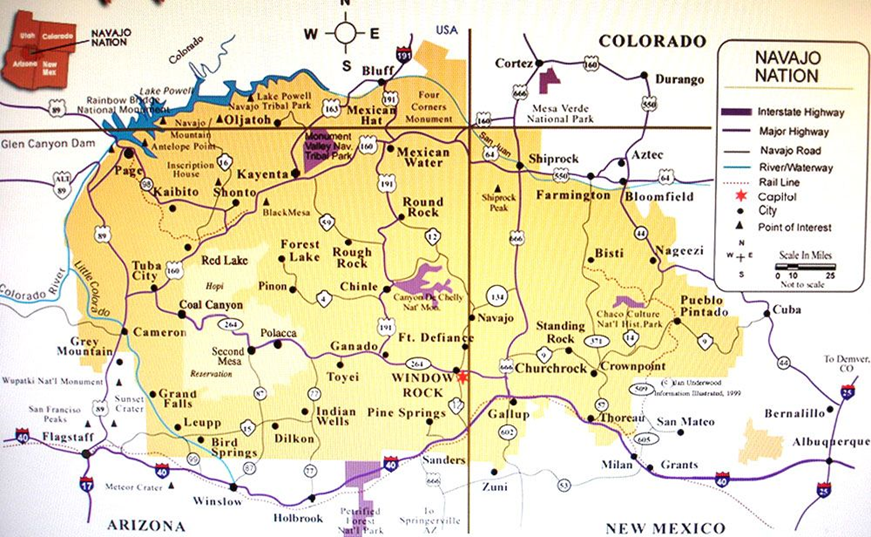 разделилось на два народа: Навахо и Апачи. Навахо поселились в нескольких районах юго-запада, в то время как апачи продолжали оставаться кочевникми, которые совершали набеги и жили на суше.Язык.По сей день говорят они на языке Навахо – атабском языке, входящем в состав семья языков на-дене. 
 Религия.Как и у многих других индейцев, у племени Навахо был распространен шаманизм. Особо почитались шаманы-знахари. От болезней использовались обереги, изготавливаемые из толченых цветных камешков, так называемые песочные картины. 
 Песочные картины – олицетворен бога, его души. Навахо считают, что бог — это наивысшая сущность, а потому из него нельзя делать статуи или игрушки. Поэтому они имеют специальных жрецов песочников, которые рисуют камешками на песке бога, а затем все смахивают одним движением руки Цивилизация индейцев была самодостаточной. У них были и искусство, и культура, и свое собственное хозяйство, то есть все, что нужно для самостоятельной жизни и дальнейшего развития. Но в один день все поменялось.Глава 2История влияния запада на цивилизацию коренного населения.Открытие Нового Света.3 августа 1492 года Колумб вывел свои три корабля – Нину, Пинту и Санта-Марию – из испанского порта Палос. Его целью было плыть на запад, пока он не достигнет Индии. Его первой остановкой стали Канарские острова, где он пробыл с командой до 6 сентября из-за отсутствия ветра.7 сентября ветер, наконец, подул, и корабль Колумба поплыл на запад. Но дорога все равно была очень долгой и заняла больше времени, чем предполагалось Колумбом или его командой, потому Колумб вел два журнала, один из которых показывал истинное расстояние, пройдённое за день, а второй показывал, сколько осталось плыть. Первый журнал держался в секрете. Зато второй успокоил команду, однако этот обман имел только временный эффект и к 10 беспокойство команды выросло почти до мятежа. Колумб предотвратил катастрофу, пообещав своей команде, что если через два дня земли не будет видно, они поворачивают назад. На следующий день земля была обнаружена.Вот как описывает сам Колумб это время: «Четверг, 11 октября. Плыли на запад-юго-запад. За все время плаванья еще не было такого волненья на море. Видели «pardelas» и зеленый камыш у самого корабля. Люди с каравеллы «Пинта» заметили тростинку и сук и выловили обтесанную, возможно железом, палочку и обломок тростинки и прочие травы, что родятся на земле, и одну дощечку. Люди на каравелле «Нинья» видели другие приметы земли и веточку, усеянную ягодами шиповника.Все воодушевились и обрадовались, видя эти приметы.До захода солнца прошли в этот день 27 лиг. После захода солнца плыли своим путем на запад, со скоростью 12 миль в час и к двум часам пополуночи прошли 90 миль, или 221/2 лиги. И так как каравелла «Пинта» была более быстроходной и шла впереди адмирала, то нашла она землю и дала сигналы, предписанные адмиралом. Эту землю увидел первым матрос, которого звали Родриго де Триана.Также и адмирал, находясь на кормовой площадке (castillo de рора), видел в 10 часов вечера свет, но свет был так неясен, что, не желая утверждать, что [впереди] земля, адмирал вызвал Перо Гутьереса, королевского постельничего (repostrero d’estrados del геу), и оказал ему, что он видел свет, и попросил его всмотреться [в даль]. Тот, исполнив просьбу, также увидел свет. Сообщил об этом адмирал Родриго Санчесу де Сеговия, которого король и королева отправили с флотилией в качестве контролера (veedor). Родриго Санчес до этого не видел света, потому что находился в таком месте, откуда нельзя было ничего приметить, но после того как адмирал сказал ему о свете, они стали всматриваться вдвоем и разглядели нечто подобное огоньку восковой свечи, который то поднимался, то опускался.Немногие сочли это признаком земли, адмирал же считал несомненной ее близость. И поэтому, когда призвали к «Salve» (а молитву эту все моряки приучились повторять и петь на свой манер), и все собрались, адмирал попросил и предуведомил, чтобы хорошо отправляли вахту на носу (castillo del proa) и пристально следили за землей, и обещал тому, кто первый объявит, что видит землю, тотчас же дать шелковый камзол, не говоря уже о других милостях, обещанных королями, – т. е. 10 000 мараведи годовой ренты первому, увидевшему землю.В два часа пополуночи показалась земля, в двух лигах [от кораблей]. Убавили паруса и оставили парус «трео», т. е. большой парус без боннет, и легли в дрейф до следующего дня.Пятница, 12 октября. В пятницу достигли одного островка из [группы] Лукайских, который на языке индейцев назывался Гуанахани. Тут же увидели нагих людей, и адмирал и Мартин Алонсо Пинсон и Висенте Яньес [Пинсон], его брат, капитан «Ниньи», с оружием съехали на берег на лодке. Адмирал захватил с собой королевский стяг, капитаны – два знамени с зелеными крестами. (А знамена эти адмирал держал как вымпел на всех кораблях, и на них были буквы «F» и «Y», и под каждой буквой помещены были короны, одна слева, другая справа от креста).» Первой открытой частью Америки – стала Мезоамерика. Колониальный период в Мезоамерике начался с основания испанских колоний в 1520-х годах до 1540-х годов и закончился с появлением Независимых Государств в 1820-х годах. Завоевание Испании и навязывание колониального господства часто было жестоким, разрушительным и сопровождалось эпидемическим заболеванием.МайяУпадок цивилизации майя произошел задолго до прихода европейцев. На пике своего развития племя майя составлял около 15 млн человек. Считается, что перенаселенность городов привела к социальным волнениями. Закончившимися вторжениями и стычками с вражескими кланами. Все это заставило большее количество населения покинуть свои города. Недавние исследования показывают, что в 800 году н.э. начались сильные засухи, увеличилось количество вырубаемых лесов и произошло сокращение численности крупных охотничьих животных, структура человеческих костей того времени показывает признаки сильного недоедания, что совпадает с датой резкого уменьшения строительства новых зданий. К тому времени, когда прибыли испанские конкистадоры, большинство мест проживания майя было заброшено уже сотни лет. Большинство их городов рухнуло и было захвачено джунглями. Народ майя раскололся на маленькие деревни и города, потеряв сложные социальные слои и ритуалы, которые поддерживали эту великую цивилизацию на ее вершине.Испанская колонизация майя официально началась в 1521 году, когда Франсиско де Монтехо обратился к королю Испании с просьбой о праве покорить Юкатан. Испанцам потребовалось 170 лет и ряд экспедиций, чтобы окончательно поработить народы майя, что было намного дольше, чем их борьба с инками и ацтеками. Последний оплот майя в Таясале в Гватемале упал в 1697 году. Помощью испанским завоеваниям стали европейские болезни, которые поглотили большую часть населения, так как у них не было развитого иммунитета. Основной целью конкистадоров на американском континенте было найти огромное количество золота и серебра. Были обнаружены следы этих драгоценных металлов, перевозившихся в королевство майя через их различные торговые пути из Колумбии и Эквадора, но испанцы не нашли богатства, на которое они надеялись.Испанская колонизация повлекла за собой принудительный труд и обязательное обращение в христианство. Те майя, которые были против отказа от своей пантеистической религиозной практики, были арестованы и подвергнуты пыткам за ересь. Артефакты майя были уничтожены, и почти все их священные тексты сожжены. Однако в 1820 году колонии покинули Испанию, и давление на майя практически исчезло. Сегодня многие из их потомков, живущих по всей Центральной Америке, все еще говорят на развитой версии языка майя и сумели сохранить некоторые из древних культурных традиций майя.Южная Америка достигла расцвета в 1500-х годах после европейского "открытия" Нового Света. Такие страны, как Испания, Франция и Португалия колонизировали области. Хотя большая часть Южной Америки была колонизирована Испанией, страны Португалии и Франции также оказали значительное влияние на регион. Из-за войны и болезней местное население было уничтожено. Спрос европейских стран на свободную рабочую силу привел их к участию в африканской работорговле. Миллионы африканцев были вывезены из Африки, в результате чего африканская диаспора стала столь заметной в Южной Америке. ИнкиК приходу европейцев племя инков было также ослаблено и раздроблено как и племя майя. Первыми в племя инков пришли  европейские болезни. Большинство индейцев было убито и ослаблено оспой. Также от оспы погиб император инков и его наследник. За трон началась борьба между двумя ближайшими родственниками императора Уаскаром и Атауальпой. Их борьба вылилась в гражданскую войну, подгосившую и так ослабленное болезнями население.В начале конфликта каждый брат контролировал свои соответствующие владения, при этом Атауальпа находился в безопасности на севере, а Хуаскар контролировал столицу Куско и большую территорию на юге, включая территорию вокруг озера Титикака. Этот регион поставлял большое количество войск для войск Уаскара. После периода дипломатического позерства и борьбы за место началась открытая война. Уаскар, казалось, был готов быстро завершить войну, поскольку верные ему войска взяли в плен Атауальпу, когда он присутствовал на фестивале в городе Тумибамба. Однако Атауальпа быстро сбежал и вернулся в Куиту. Там он смог собрать как минимум 30 000 солдат. Хотя Уаскару удалось собрать примерно такое же количество солдат, они были менее опытными. Атауальпа отправил свои войска на юг под командованием двух своих ведущих генералов, Чаллучимы и Кискиса, которые одержали непрерывную серию побед, которые вскоре привели их к самым воротам Куско. В первый день битвы за Куско силы, лояльные Уаскару, получили раннее преимущество. Однако на второй день Уаскар лично провел необдуманную «неожиданную» атаку, о которой заранее знали генералы Чалкухима и Кискис. В последующей битве Уаскар был захвачен, и сопротивление полностью сломлено. Одержавшие победу генералы послали гонца к Атуальпе который двинулся на юг от Куиту до королевских курортных источников за пределами Кахамарки. Гонец прибыл с новостями об окончательной победе в тот же день, когда Писарро и небольшая группа путешественников вместе с некоторыми местными союзниками спустились из Анд в город Кахамарка.Атауальпа встретил их с почестями и даже пригласил на пир в честь победы над Уаскаром. Инки посчитали прибывших испанцев богами. Вскоре подданые Атауальпы увидели, что незнакомцы не творят добрых дел, а наоборот обворовывают и убивают мирное население, но Писарро опроверг эту информацию, и Атауальпе, не имеющему достаточно фактов, пришлось отложить этот вопрос. Он договорился о встрече с Писарро на следующий день на площади Кахамарке. Так новый император инков попал в плен, а армия, следовавшая за ним, была расстреляна.Испанцы потребовали выкуп у инков или же Атауальпе грозила смерть. Когда же выкуп был получен, испанцы заставили Атауальпу принять христианство и посадили его в тюрьму, когда же он умер его тело было сожжено.После казни Атауальпы Писарро назначил брата Атауальпы, Тубака Уальпу , марионеточным правителем инков, но вскоре он неожиданно умер, оставив у власти Манко Инку Юпанки. Он начал свое правление как союзник испанцев и пользовался уважением в южных областях империи, но на севере, вблизи Кито, где генералы Атауальпы собирали войска, все еще было много волнений. Смерть Атауальпы означала, что не осталось заложников, чтобы удержать эти северные армии от нападения на захватчиков.Манко Инка изначально имел хорошие отношения с Франсиско Писарро и несколькими другими испанскими конкистадорами. Однако в 1535 году он был оставлен в Куско под контролем братьев Писарро, Хуана и Гонсало, которые так плохо обращались с ним, что он в конечном итоге восстал.Манко Инка надеялся использовать разногласия между Альмагро и Писарро в своих интересах и попытался вернуть Куско, начиная с апреля 1536 года. Осада Куско война велась до следующей весны, и за это время армии Манко сумели уничтожить четыре колонны помощи, посланные из Лимы, но в конечном итоге потерпели неудачу.После того, как испанцы восстановили контроль над Куско, Манко Инка и его армии отступили к крепости в Оллантайтамбо, где он, в течение некоторого времени, успешно начал атаки против Писарро, базирующегося в Куско, и даже сумел победить испанцев в открытом бою. Когда стало ясно, что поражение неминуемо , Манко-Инка отступил еще дальше в горный район Вилкабамбы и основал небольшое государство Нео-Инков, где Манко-Инка и его преемники продолжали удерживать некоторую власть в течение еще нескольких десятилетий. Его сын, тубак Амару, был последним Инкой. После смертельных столкновений он был убит испанцами в 1572 году. В общей сложности завоевание заняло около сорока лет. Было много попыток инков вернуть себе империю, но ни одна из них не увенчалась успехом. Таким образом, испанское завоевание было достигнуто путем безжалостной силы и обмана, чему способствовали такие факторы, как оспа и большой разрыв в общении и культуре. Испанцы уничтожили большую часть культуры инков и внедрили испанскую культуру в местное население. Интеграция испанской культуры в Перу осуществлялась не только Писарро и другими его капитанами, но и многими испанцами, которые также приезжали в Перу, чтобы эксплуатировать ее богатства и населять ее земли. Среди них было много различных иммигрантов, таких как испанские купцы, крестьяне, ремесленники и испанские женщины. Еще одним элементом, который испанцы принесли с собой, были африканские рабы, которые работали вместе с пленными инками для использования в работе с такими вещами, как сельское хозяйство и добыча серебра. Все эти люди внедрили собственные образцы испанской культуры, чтобы интегрироваться в перуанское общество.От цивилизаций инков после завоевания их испанцами почти ничего не осталось, так как для новых завоевателей культура не имела такого значения, как золото. Уникальные местные дорожные и коммуникационные системы были в основном утрачены. Единственное, что сохранилось от первоначальной культуры, - это очень немногие сохранившиеся артефакты и мельчайшие культурные аспекты, такие как язык, которые были оставлены небольшим процентом инков, которые сохранились.БоророПервый контакт с европейцами у Бороро произошел в XVII с приходом иезуитских миссионеров. Под давлением гаримпейро, искателей золота, бороро раделились на две группы: восточные (Короадос) и западные (Кампаньяс). Западные бороро исчезли во второй половине XX века в Боливии, восточные бороро были изолированны от мира до середины XIX века, когда была построена дорога, соединяющая регион Мату-Гросу с Сан-Паулу и Минас-Жерайс. Эта дорога проходила через долину Сан-Лоренсу, где жил бороро. Это стало причиной самого ожесточенного конфликта был спровоцирован в истории завоевания Мату-Гороссу. После пятидесяти лет войны бороро сдался государству, и когда между ними возникло явное перемирие, пришли искатели алмазов, которые также эксплуатировали и серьезно повредили территорию. Но через несколько лет после войны случилось еще одно событие, которое способствовало почти полному уничтожению Языкового и культурного наследия - христианизация. Другими словами, можно сказать, что все встречи с белым человеком привели к значительной потере территории Боророро, а также к почти полному вымиранию самих людей. Однако, учитывая их малую численность и социокультурные явления, во многом противоречащие нашему современному миру, все же стоит отметить, что опасности для этого племени еще не закончились.Конкуренция между Англией и Испанией была особенно острой в Северной Америке. Эти две страны захватили территорию и создали колонии в непосредственной близости друг от друга. Англичане стали считать Северную Америку ценным источником сырья, а также рынком для английских товаров. В конце шестнадцатого и начале семнадцатого веков колонизация англичанами быстро увеличилась, и вскоре в Джеймстауне, штат Вирджиния, в 1607 году была создана первая постоянная английская колония. В отличие от Мексики и Южной Америки, поселения Испании на севере приносили мало золота и серебра. Этот факт, наряду с конфликтом с американскими индейцами в регионе, затруднил привлечение колонистов. В результате ранние испанские поселения в Техасе, Нью-Мексико и Калифорнии были в основном ограничены религиозными миссиями, направленными на обращение американских индейцев в католицизм, несколькими небольшими гражданскими городами и военными постами.МогиканеВ течение 1500-х годов европейские торговцы плавали по Гольфстриму на север вдоль восточного побережья США. Для многих торговцев тогда стало обычной практикой заезжать на территорию племен и захватывать местных рабов. По этой причине многие прибрежные племена стали враждебно относиться к бледным людям на больших кораблях, но могикане жили вглубь материка и не имели такого опыта. Нанятый голландской Ост-Индской компанией для поиска Северо-Западного прохода, Генри Хадсон проплыл через пролив Верразано и вошел в реку Гудзон в сентябре 1609 года. По пути ему встретилось враждебное племя ваппингер, но Гудзон продолжал вверх по течению, пока не остановился на мелководье возле деревень могикане, чуть ниже Олбани.  Могикане были не только дружелюбны, но и стремились торговать.  Когда у Хадсона закончились товары, он вернулся в Голландию с грузом ценных мехов, которые немедленно привлекли голландских торговцев.  Первые голландские торговцы мехом прибыли на реку Гудзон в следующем году, чтобы торговать с могикане.  Но торговые отношения с голландцами не улучшили экономику племя, а лишь дестабилизировали регион и принесли европейские болезни.В 1614 году голландцы решили создать постоянный торговый пост на Касл-Айленде на месте предыдущего французского поста, который был давно заброшен; но сначала они должны были заключить перемирие, чтобы прекратить боевые действия между давнишними врагами: могикане и ирокезом. В 1624 году капитан Корнелиус Якобсен Мэй отплыл вверх по реке Нью-Недерландт и высадил восемнадцать семей валлонов на равнине напротив Замкового острова. Там они начали постройку форта Орандж . Могикане пригласили алгонкинов и монтанцев принести свои меха в форт Орандж для продажи французским торговцам в Квебеке. Видя, что могикане расширили свой контроль над торговлей мехом, ирокезы вновь атаковали. В 1625 году могикане разрушил самый восточный ирокезский «замок». В июле 1626 года многие поселенцы переехали в Новый Амстердам из-за конфликта. Могикане попросили помощи у голландцев, и командир Даниэль Ван Крикебек отправился из форта с шестью солдатами. Ван Крицбек, три солдата и двадцать четыре индейца было убиты, когда их отряд попал в засаду ирокезов в миле от форта. Могавки изъяли некоторые части тела убитых для последующего употребления в качестве демонстрации превосходства. [9] Война продолжалась бушевать между могиканами и ирокезами по всей области от Скенектади до Киндерхука. К 1629 году племя ирокезов захватило территории на западном берегу реки Гудзон, которые ранее принадлежали могикане. [11] Конфликт заставил большую часть могикан мигрировать на восток через реку Гудзон в западный Массачусетс и Коннектикут. Могавки приобрели почти монополию в торговле мехом с голландцами, запретив торговать соседним племенам на севере или востоке. Многие могикане поселились в городе Стокбридж, штат Массачусетс, где они постепенно стали называться «индейцами Стокбриджа». Индейцы Стокбриджа позволили протестантским миссионерам, в том числе Джонатану Эдвардсу, жить среди них. В 18 веке многие обратились в христианство, сохранив при этом определенные собственные традиции. Они сражались на стороне британских колонистов во французской и индийской войне (также известной как Семилетняя война). Во время американской революции они встали на сторону колонистов.  НавахоЗападные историки считают, что испанцы до 1600 года называли Навахо Апачами (от Зунского слова "враг") или Кечосами . Навахо происходит от языка Тева, что означает большую площадь обрабатываемых земель. К 1640 году испанцы начали использовать термин Навахо для обозначения племени Дине. В 1670-х годах испанцы писали, что Дине жили в регионе, известном как Динета, примерно в 60 милях (100 км) к западу от области Рио-Чама-Вэлли. В 1770-х годах испанцы отправили военные экспедиции против Навахо в горы Тейлор и Чуска в штате Нью-Мексико. Испанцы, Навахо и Хопи продолжали торговать друг с другом в течение следующих двадцати лет и образовали свободный союз для борьбы с племенами Апачей и Комманшей . В это время происходили относительно небольшие набеги племени Навахо и испанских завоевателей друг против друга. В 1800 году губернатор Чакон возглавил экспедицию 500 человек в горы Тунича против Навахо.  В 1804 и 1805 годах Навахо и испанцы совершили крупные набеги друг на друга. В мае 1805 года был заключен еще один мир. Подобные модели заключения мира, набегов и торговли между Навахо, испанцами, Апачами, команчами и Хопи сохранялись до прихода американцев в 1846 году.Навахо столкнулись с армией Соединенных Штатов в 1846 году, когда генерал Стивен Керни вторгся в Санта–Фе с 1600 человек во время мексиканско-американской войны. 21 ноября 1846 года, по приглашению небольшой группы американских солдат под командованием капитана Джона Рейда, который отправился в глубь племени Навахо и связался с ним, Навахо заключили мирный договор. Это соглашение не было соблюдено ни теми, ни другими. Навахо грабили скот в штате Нью-Мексико, а жители Нью-Мексико забирали у Навахо женщини детей.В 1849 году военный губернатор Нью-Мексико полковник Джон Макрей Вашингтон возглавил отряд из 400 солдат в страну Навахо, проникнув в каньон Челли. Он подписал договор с двумя лидерами Навахо: Мариано Мартинесом в качестве главного вождя и Шапитоном в качестве второго вождя. Договор признал передачу юрисдикции от Мексиканских Соединенных Штатов Соединенным Штатам. Договор позволял строить форты и торговые посты на Земле Навахо. Соединенные Штаты, со своей стороны, обещали "такие пожертвования и такие либеральные и гуманные меры, какие они сочтут уместными. Но при подписании договора известный лидер племени Навахо был убит, что привело к вражде между участниками договора.В течение следующих 10 лет США создавали форты на традиционной территории Навахо. Тем не менее, набеги испанцев, мексиканцев и племени Навахо продолжалась. В 1860-1861 годах более 400 ополченцев Нью-Мексико провели кампанию против Навахо. Они убивали воинов-Навахо, захватывали в рабство женщин и детей, уничтожали посевы и жилища. Навахо называют этот период " время страха." В 1861 году генерал Джеймс Х. Карлтон, командующий федеральным округом Нью-Мексико, начал серию военных действий против Навахо и Апачей. Полковник Кит Карсон был в новом Форте Уингейт с армейскими войсками и добровольческим ополчением Нью-Мексико. Карлтон приказал Карсону убить людей из племени Апачей и уничтожить любое имущество, которое он сможет найти. Карлтон считал, что такая жесткая тактика приведет к тому, что любое индейское племя окажется под контролем. Апачи сдались и были отправлены в новую резервацию под названием Боске Редондо . Летом 1863 года Карлтон приказал Карсону использовать ту же тактику на Навахо. Карсон и его отряд пронеслись через земли Навахо, убивая Навахо, уничтожая посевы и жилища, загрязняя колодцы и захватывая скот. Столкнувшись с голодом и смертью, группы Навахо пришли в Форт Дефианс за помощью. 20 июля 1863 года первая из многих групп отправилась к апачам в Боске Редондо. Другие группы продолжали приходить до 1865.Однако не все Навахо пришли или были найдены. Некоторые жили у реки Сан-Хуан, другие-за деревнями Хопи.Начиная с весны 1864 года армия вынудила около 9000 мужчин, женщин и детей племени Навахо пройти 300 миль (480 км) до форта Самнер, Нью-Мексико, для интернирования в Боске Редондо. Интернирование в Боске Редондо было катастрофическим для Навахо, так как правительство не смогло обеспечить достаточное количество воды, дров, продовольствия и скота для 5000 человек. Неурожаи и болезни были такими же частыми в это время, как и набеги других племен и народов. Некоторые Навахо замерзали зимой, потому что они могли сделать только плохие укрытия из тех немногих материалов и ресурсов, которые им давали. В 1868 году между лидерами Навахо и федеральным правительством был заключен договор о Боске-Редондо, позволяющий оставшимся в живых Навахо вернуться в резервацию на части их бывшей родины.По мере того как европейцы выходили за рамки исследований и колонизации Америки, они внесли изменения практически во все аспекты земли и ее народа, от торговли и охоты до войны и личной собственности. Европейские товары, идеи и болезни сформировали изменяющийся континент.Когда европейцы основали свои колонии, их общества также стали сегментированными и разделенными по религиозным и расовым признакам. Большинство людей в этих обществах не были свободными; они работали как слуги или рабы, выполняя работу, необходимую для производства богатства для других. К 1700 году американский континент стал местом резких контрастов между рабством и свободой, между имущими и неимущими.Повсюду в американских колониях существовал сокрушительный спрос на рабочую силу для выращивания новых мировых товарных культур, особенно сахара и табака. Эта потребность заставила европейцев все больше полагаться на африканцев, и после 1600 года движение африканцев через Атлантику ускорилось. В течение следующих четырех десятилетий колонизаторы перевозили рабов из Африки в Америку. По скромным подсчетам получается, что они перевезли около 350 000. К 1700 году крошечный английский сахарный остров Барбадос имел население в пятьдесят тысяч рабов.Проданные торговцам рабы перевозились через трансатлантический переход, который занимал от одного до двух месяцев. К 1625 году в Новый Свет было отправлено более 325 800 африканцев, хотя многие тысячи погибли во время путешествия. В период с 1501 по 1830 год в Карибский бассейн было перевезено поразительное количество людей-около четырех миллионов. Заключение.Изменения в жизни.В то время как Америка оставалась под твердым контролем коренных народов в первые десятилетия Европейского урегулирования, конфликт усиливался по мере распространения колонизации и европейцы предъявляли большие требования к коренному населению, в том числе ожидая, что оно обратится в христианство (католицизм или протестантизм). На протяжении всего XVII века все еще могущественные коренные народы и Конфедерации, сохранившие контроль над землей, вели войну против вторгшихся европейцев.В то же время европейские товары начали радикально менять жизнь индейцев. В 1500-х годах одними из самых ранних предметов, которые европейцы представили индейцам, были стеклянные бусы, медные чайники и металлическая посуда. Местные жители часто адаптировали эти предметы для собственного использования. Например, некоторые резали медные чайники и переделывали металл для других целей, включая ювелирные изделия, которые придавали статус владельцу, который, как считалось, был связан с новым европейским источником сырья.По мере роста европейских поселений в течение 1600-х годов европейские товары наводняли местные общины. Вскоре туземцы стали использовать эти предметы в тех же целях, что и европейцы. Например, многие коренные жители отказались от одежды из шкур животных в пользу европейского текстиля. Точно так же глиняная посуда уступила место металлическим кухонным орудиям, и индейцы обнаружили, что Европейский кремень и сталь значительно облегчают разжигание огня.Резко изменилось и местное оружие, что привело к гонке вооружений между народами, живущими в зонах европейской колонизации. Индейцы переделали европейскую медную посуду в наконечники стрел и превратили топоры, используемые для рубки дерева, в оружие. Самым ценным оружием в Европе был мушкет, или легкое длинноствольное европейское ружье.Приток европейских материалов сделал войну более смертоносной и изменил традиционные модели власти среди племен. Более слабые группы, если они имели доступ к европейскому металлу и оружию, внезапно одержали верх над некогда доминировавшими группами. Алгонкинцы, например, торговали с французами мушкетами и получили власть над своими врагами ирокезами. В конце концов, коренные народы также использовали свое новое оружие против европейских колонизаторов, которые предоставили их.Экологические изменения.Европейское присутствие в Америке подстегнуло бесчисленные изменения в окружающей среде, приведя в движение цепи событий, которые затронули как местных животных, так и людей. Популярность отделанных бобром шляп в Европе вкупе со стремлением индейцев к Европейскому оружию привели к тому, что бобры начали охоту на северо-востоке. Вскоре бобры вымерли в Новой Англии, Нью-Йорке и других районах. С их потерей исчезли бобровые пруды, которые служили местом обитания рыб, а также источниками воды для оленей, лосей и других животных. Кроме того, европейцы завели свиней, которых они разрешили кормить в лесах и других диких местах. Свиньи потребляли пищу, от которой зависели олени и другие местные виды, что привело к дефициту дичи, на которую традиционно охотились коренные народы.Европейские представления о владении землей как частной собственности сталкивались с представлениями туземцев о землепользовании. Коренные народы не понимали частную собственность на землю; вместо этого они рассматривали землю как ресурс, который должен совместно использоваться в интересах группы. Колонизаторы установили поля, заборы и другие средства разграничения частной собственности. Коренные народы, которые перемещались сезонно, чтобы воспользоваться природными ресурсами, теперь обнаружили районы недоступные им из-за требования прав частной собственности колонизаторами.Появление болезней.Возможно, самым большим воздействием европейской колонизации на окружающую среду Северной Америки было распространение болезней. Микробы, к которым коренные жители не имели иммунитета, приводили к смерти везде, где оседали европейцы. Как это часто бывает с болезнями, очень молодые и очень старые были наиболее уязвимыми и имели самый высокий уровень смертности. Потеря старшего поколения означает потерю знаний и традиций, в то время как смерть детей лишь усугубляет травму, создавая разрушительные последствия для будущих поколений.Выращивание растений.Европейская экспансия в Америке привела к беспрецедентному перемещению растений через Атлантику. Ярким примером является табак, который стал ценным экспортным товаром по мере распространения ранее неизвестной в Европе привычки курить. Другой пример-сахар. Колумб привез сахарный тростник в Карибское море во время своего второго путешествия в 1494 году, а затем множество других трав, цветов, семян и корней совершили трансатлантическое путешествие.Развитие атлантической работорговли навсегда изменило курс европейских поселений в Америке. Болезни, товары, растения, животных и даже такие идеи, как концепция частной собственности на землю, оказали дальнейшее влияние на жизнь в Америке в XVI-XVII веках. Обмен шкур на европейские товары, включая медные чайники, ножи и ружья, сыграл значительную роль в изменении материальной культуры коренных народов. В XVII веке коренные народы все больше зависели от европейских товаров. Многие коренные жители умерли от европейских болезней, в то время как выжившее население приняло новые способы жизни и своих новых соседей.ИсточникиДжон Уайт. Индейцы Северной Америки. Быт, религия, культура. Глава 1.Межеветинов Евгений. Инки. Быт. Религия. Культура. Глава 1.Ральф Уитлок. Майя. Быт, религия, культура. Глава 1.Большая Российская Энциклопедия  Всемирная история. Энциклопедия. Том 4. Издательство социально-экономической литературы, 1958Народы и религии мира. Энциклопедия. Год выпуска 2000 Джошуа Дж. Марк. Энциклопедия древней истории.Джулиан Стэвард. Справочник Южноамериканских индейцев. США, 1946.Энциклопедия племени Навахо-ДинеБританская энциклопедия